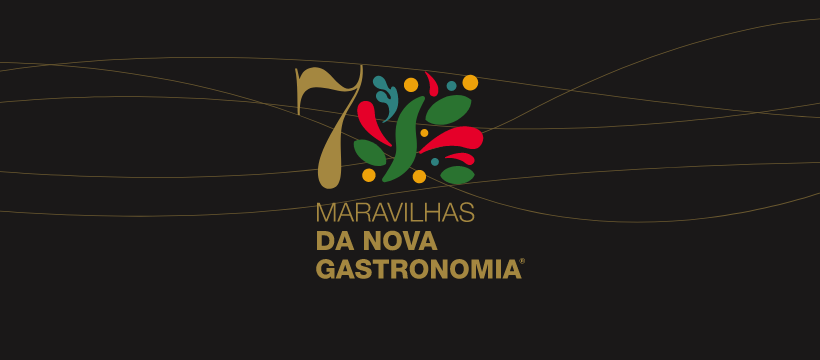 Conhecidas as 49 Pré-Finalistas às 7 Maravilhas da Nova Gastronomia® Arranque da Votação para apurar as Finalistas que vão à Grande Final2.agosto.2021 - Concluída a fase de apuramento das 49 iguarias Pré-Finalistas, através de votação popular, com apresentação detalhada ao longo de 14 Programas Especiais 7 Maravilhas, realizados e transmitidos em direto pela RTP, arranca hoje dia 2 de agosto uma nova fase, para apuramento das Finalistas.Nesta fase do concurso, há 7 candidatas por cada categoria: Petiscos, Vegetariana, Vegana, Peixe e Marisco,  Carne, Cozinha Molecular e Doçaria. Num total de 49 participantes,  estão envolvidas as 2 Regiões autónomas e 15 Distritos:DISTRITOS  / Nº Candidatos apurados Pré-FinalistasAÇORES	2AVEIRO	5BEJA	5BRAGA	2BRAGANÇA  3ÉVORA	2FARO	2GUARDA	4LEIRIA	3LISBOA	2MADEIRA	1PORTALEGRE   4SANTARÉM	2SETÚBAL		3VIANA DO CASTELO  4VILA REAL	3VISEU		2Castelo Branco, Coimbra e Porto já não têm candidatos apurados nesta fase.Estão novamente ativas as linhas de votação para se conseguir apurar as 14 candidatas Finalistas, numa proporção de 2 por categoria.Esta fase da votação que agora arranca vai culminar com a realização das Pré-Finais,  programas em direto a transmitir na RTP1 e RTP Internacional dedicados a cada uma das 7 categorias.A candidata mais votada por categoria, em cada Pré-Final será automaticamente apurada para a Finalíssima.

As 2ºs e 3ºs classificadas das Pré-Finais ( num total de 14 candidatas, 2 por categoria) vão disputar uma Repescagem Final a 25 de agosto, onde a vencedora de cada categoria será apurada para a Finalíssima.
A votação para apurar as Finalistas, encerra à medida que forem realizadas as PRÉ-FINAIS, programas em direto na RTP 1 e à voz dos apresentadores :

CATEGORIA PETISCOS   16 de agosto ( manhã )
CATEGORIA VEGETARIANA  16 de agosto  ( tarde )

CATEGORIA VEGANA  17 de agosto  (  manhã )
CATEGORIA PEIXE E MARISCO  17 de agosto  ( tarde )CATEGORIA COZINHA MOLECULAR  18 de agosto  ( manhã)CATEGORIA CARNE   18 de agosto  ( tarde )CATEGORIA DOÇARIA  19 de agosto ( manhã )A votação é realizada por chamada telefónica (custo de cada chamada 0,60€ + iva).A Finalíssima, Gala da Declaração Oficial, está prevista realizar-se a 4 de setembro de 2021 e será transmitida pela RTP 1 e RTP Internacional, em horário nobre. Das 14 finalistas apuradas nas Pré-Finais, vão ser eleitas pelos portugueses, as 7 iguarias, uma por cada categoria, como as 7 Maravilhas da Nova Gastronomia® O Conselho Científico é um órgão constituído para apoiar a organização do concurso na elaboração do regulamento, na verificação das candidaturas e nas tomadas de decisão, tendo o objetivo de libertar a Organização de quaisquer tomadas de posição face aos candidatos a concurso, assegurando por isso, a máxima idoneidade, independência e equidistância do processo. As 7 Maravilhas da Nova Gastronomia® contam com os seguintes 7 membros no Conselho Científico:AHRESP - Associação da Hotelaria, Restauração e Similares de PortugalACPP - Associação Cozinheiros Profissionais de Portugal APN - Associação Portuguesa de Nutrição Escolas do Turismo de Portugal RIPTUR - Rede de Instituições Públicas do Ensino Superior PolitécnicoMinistério da Agricultura, Florestas e Desenvolvimento RuralMinistério da Economia e Transição DigitalRTP   Televisão OficialSICAL   Café OficialCEPSA  Rede de Postos de Abastecimento e Gás OficialALTICE PORTUGAL   Parceira TecnológicaVISTA ALEGRE  Troféu OficialMATINADOS   Ovos OficiaisBRAGARD  Jaleca OficialTodo o processo de eleição é auditado pela empresa internacional de auditores PwC. Sobre as 7 Maravilhas®Desde 2007 que divulgamos e comunicamos os valores positivos de uma Identidade Nacional forte e através desta experiência sabemos que as pessoas gostam de participar ativamente nas votações. Querem fazer as suas escolhas através do voto - são causas nacionais reconhecidas, temas que as pessoas amam.A eleição das 7 Maravilhas® permite a criação de roteiros turísticos que exploram o melhor que um país tem para oferecer, tanto para os turistas nacionais como para os internacionais. A distinção de ser uma das 7 Maravilhas® é hoje um poderoso ícone de marketing e de comunicação dentro e fora de Portugal.7 Maravilhas de Portugal® (Património Histórico), em 20077 Maravilhas de Origem Portuguesa no Mundo® (Património Histórico), em 20097 Maravilhas Naturais de Portugal®, em 20107 Maravilhas da Gastronomia®, em 20117 Maravilhas – Praias de Portugal®, em 20127 Maravilhas de Portugal – Aldeias®, em 20177 Maravilhas à Mesa®, em 20187 Maravilhas Doces de Portugal®, em 20197 Maravilhas da Cultura Popular®, em 2020Para mais informações: info@7maravilhas.pt